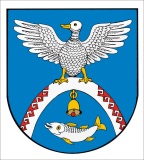 от 22 июня 2023г	. № 305О порядке формирования муниципальных социальных заказов на оказание муниципальных услуг в социальной сфере, отнесенных к полномочиям органов местного самоуправления Новоторъяльского муниципального района, о форме и сроках формирования отчета об их исполненииВ соответствии с частью 4 статьи 6 и частью 5 статьи 7 Федерального закона от 13 июля 2020 года № 189-ФЗ «О государственном (муниципальном) социальном заказе на оказание государственных (муниципальных) услуг в социальной сфере» (далее – Федеральный закон) администрация Новоторъяльского муниципального района Республики Марий Эл,                                          ПОСТАНОВЛЯЕТ:1. Установить, что в целях выполнения требований части 4 статьи 6 и части 5 статьи 7  Федерального закона, в Новоторъяльском муниципальном районе применяются нормы постановления Правительства Республики Марий Эл от 13 июня 2023г. № 266 "Вопросы формирования и исполнения государственных социальных заказов на оказание государственных услуг в социальной сфере, отнесенных к полномочиям органов государственной власти Республики Марий Эл", используются форма и структура социального заказа, а также форма отчета об исполнении социального заказа, установленные указанным постановлением.2. Обеспечить на территории Новоторъяльского муниципального района формирование и утверждение муниципальных социальных заказов на оказание муниципальных услуг в социальной сфере в соответствии с пунктом 1 настоящего постановления.3. Уполномоченным органам Новоторъяльского муниципального района Республики Марий Эл включать в муниципальный социальный заказ информацию об объеме оказания муниципальных услуг в социальной сфере на основании данных об объеме оказываемых муниципальных услуг в социальной сфере, включенных в обоснования бюджетных ассигнований, формируемые главными распорядителями средств бюджета Новоторъяльского муниципального района Республики Марий Эл, используемые в Новоторъяльском муниципальном районе Республики Марий Эл  в соответствии с порядком планирования бюджетных ассигнований бюджета Новоторъяльского муниципального района Республики Марий Эл и методикой планирования бюджетных ассигнований бюджета Новоторъяльского муниципального района Республики Марий Эл, определенными Финансовым управлением администрации Новоторъяльского муниципального района Республики Марий Эл в соответствии с бюджетным законодательством Российской Федерации.4. Настоящее постановление подлежит размещению на официальном сайте администрации Новоторъяльского муниципального района Республики Марий Эл https://mari-el.gov.ru/municipality/toryal/.5. Контроль за выполнением настоящего постановления возложить на заместителя главы администрации Новоторъяльского муниципального района Республики Марий Эл по социальным вопросам Д.Н.ВолковаВрио главы администрации Новоторъяльскогомуниципального района Республики Марий Эл                                                                  Д.А. ТаныгинУ ТОРЪЯЛ  МУНИЦИПАЛ  РАЙОНЫНАДМИНИСТРАЦИЙЖЕПУНЧАЛАДМИНИСТРАЦИЯНОВОТОРЪЯЛЬСКОГО МУНИЦИПАЛЬНОГО РАЙОНАПОСТАНОВЛЕНИЕ